Omlet z masłem orzechowym Składniki:4 jajka  2 łyżki masła orzechowego 0,5 szklanki mleka  8 łyżek mąki owsianej 0,5 łyżeczki proszku do pieczenia                                                                                                           Sposób przygotowania: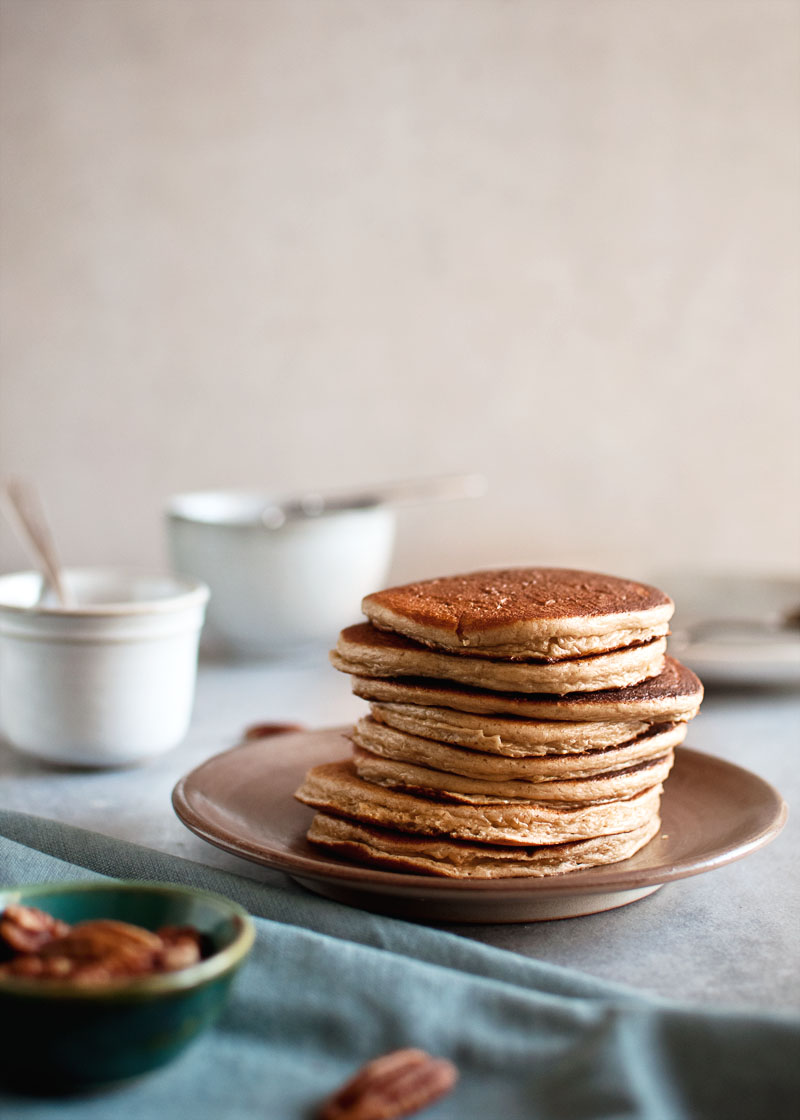 1. W misce wymieszaj rózgą jaja.2.  Następnie dodaj do nich mleko, mąkę i proszek do pieczenia, a na końcu masło orzechowe. 3. Wszystkie składniki wymieszaj na gładką masę. 4. Masę nałóż dużą łyżką na dobrze rozgrzaną patelnię, formując małe placuszki. 5. Po pół minuty zmniejsz ogień i smaż powoli. 6. Jak omlet będzie dość dobrze ścięty przewróć go na chwilę na drugą stronę i zdejmij z patelni. Placuszki owsiano-jabłkowe Składniki: 2 szklanki płatków owsianych 6 łyżek mąki pszennej2 jajka 2 łyżki masła orzechowego 2 duże starte na tarce jabłka 400ml kefiru4 łyżki oleju rzepakowego do smażenia 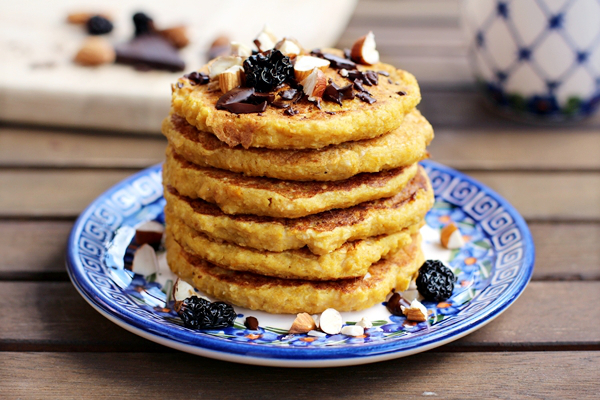 Sposób przygotowania:1. Wszystkie składniki oprócz jabłka i oleju wrzuć do blendera kielichowego    i blenduj na gładkie ciasto.2. Jabłko obierz ze skórki     i zetrzyj na dużych oczkach. 3. Do zmiksowanego ciasta dodaj starte jabłko i przy użyciu łyżki dokładnie wymieszaj masę.4.  Na patelni rozgrzej olej. Smaż małe, płaskie placuszki - po 1 łyżce ciasta na średnim ogniu, tak by usmażyły się nie tylko z zewnątrz, ale również w środku.Guacamole    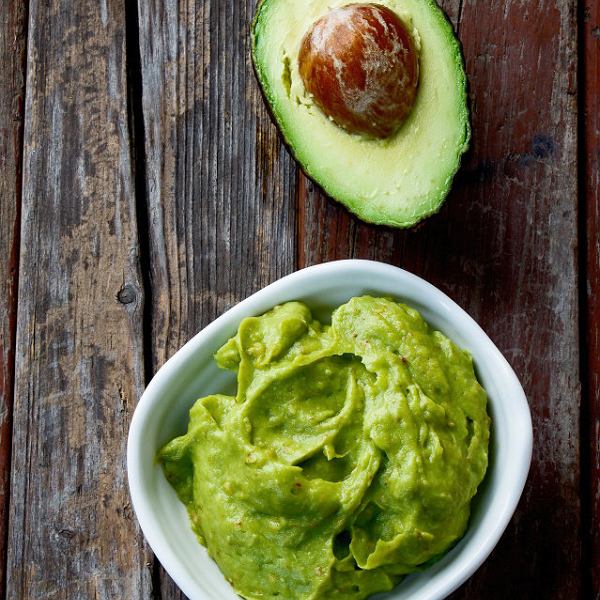 1 awokado 1 ząbek czosnku 0,5 czerwonej cebuli sok z połowy cytryny sól, pieprzSposób przygotowania:Awokado przetnij na pół, usuń pestkę, łyżką wyjmij miąższ ze skórki. Od razu wlej sok z cytryny, dzięki temu awokado nie utleni się, czyli nie ściemnieje. Rozgnieć widelcem miąższ.Cebulę i czosnek drobno posiekaj, dodaj do awokado. Przypraw szczyptą soli i pieprzu, wymieszaj.Tzatziki  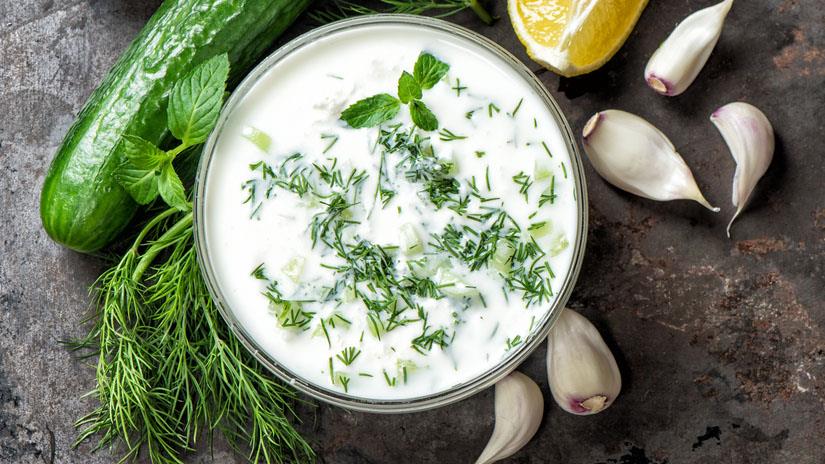 Składniki:200 ml jogurtu greckiego 2 ząbki czosnku kilka gałązek koperku1 ogórek szklarniowy Sól, pieprzSposób przygotowania:Ogórek należy umyć, obrać ze skórki i  zetrzeć na tarce na większych oczkach,Starty miąższ ogórkowy trzeba delikatnie posolić posolić i zostawić na parę minut, aby wydobyć z niego wodę.Czekając na ogórki drobno posiekaj ząbki czosnku i koperek.Odsącz miąższ ogórkowy.Do ogórków dodaj posiekany czosnek i koperek.Wymieszaj wszystko z jogurtem, dopraw do smaku pieprzem. Dip burakowy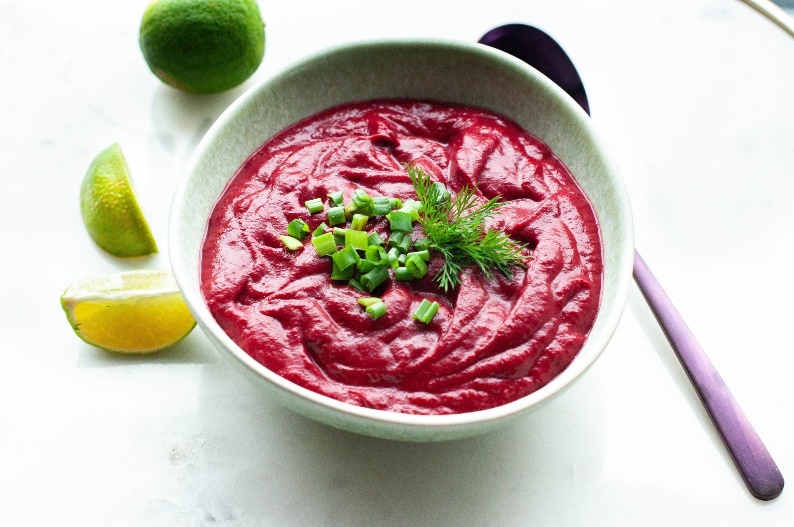 Składniki:1 ugotowany burak150 g naturalnego serka homogenizowanego1 ząbek czosnku2 łyżki soku z cytrynySól i pieprz                       Sposób przyrządzania:1. Buraka zetrzyj na małych oczkach tarki.2. Posiekaj drobno czosnek.3. Dodaj serek.4. Wyciśnij  cytrynę.5. Połącz wszystkie składniki.6. Dopraw do smaku solą i pieprzem.                    Koktajl truskawkowy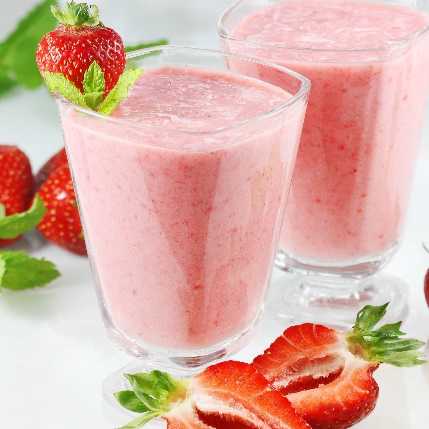 Składniki:1 opakowanie truskawek mrożonych 1 banan 400 ml jogurtu naturalnego Można dodać łyżeczkę mioduSposób przyrządzenia:1. Składniki zmiksuj w blenderze kielichowym.2. Następnie przelej powstały koktajl do szklaneczek.